Μήνυμα του Δημάρχου Λαμιέων Νίκου Σταυρογιάννη για την συμπλήρωση 44 χρόνων από την αποκατάσταση της ΔημοκρατίαςΗμέρα εθνικής μνήμης η σημερινή, 44 χρόνια από την αποκατάσταση της Δημοκρατίας στην πατρίδα μας, ημέρα απολογισμού για την μεταπολιτευτική περίοδο με τα όποια θετικά επιτεύγματα αλλά και τις παθογένειες, τα λάθη και τις παραλείψεις που μας έφεραν ως εδώ. Ημέρα μνήμης για την τραγωδία της Κύπρου και για τα λάθη που μας οδήγησαν σ' αυτή, αλλά και ημέρα χρέους για το τι πρέπει να πράξουμε για τον Κυπριακό Ελληνισμό, για μια δίκαιη, βιώσιμη λύση του προβλήματος στα πλαίσια των αποφάσεων του ΟΗΕ και του ευρωπαϊκού κεκτημένου. Η Δημοκρατία μας χρειάζεται ενδυνάμωση των θεσμών της που έχουν απαξιωθεί μιας και η πολυεπίπεδη κρίση που αντιμετωπίζουμε είναι αποτέλεσμα της κρίσης αρχών και αξιών, η έκπτωση των οποίων έφερε την απαξίωση των θεσμών του Δημοκρατικού μας πολιτεύματος.Πρέπει καθημερινά να αγωνιζόμαστε για τη διεύρυνση, την εμβάθυνση, την ενδυνάμωση, την ουσιαστική δηλαδή λειτουργία της Δημοκρατίας μας. Για μια Ελλάδα με Εθνική Αξιοπρέπεια και Κοινωνική Συνοχή που οι θεσμοί της θα λειτουργούν αξιόπιστα και αποτελεσματικά.Από το Γραφείο Τύπου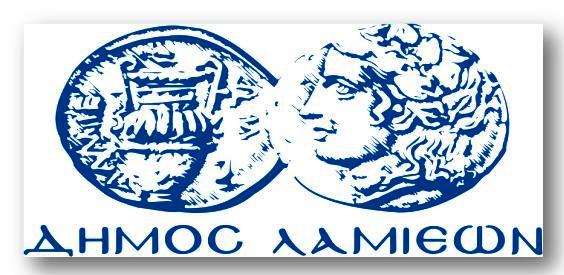 ΠΡΟΣ: ΜΜΕΔΗΜΟΣ ΛΑΜΙΕΩΝΓραφείου Τύπου& Επικοινωνίας                                                        Λαμία, 24/7/2018